XM350AIV2-0718-38X38-B-V1_01接口说明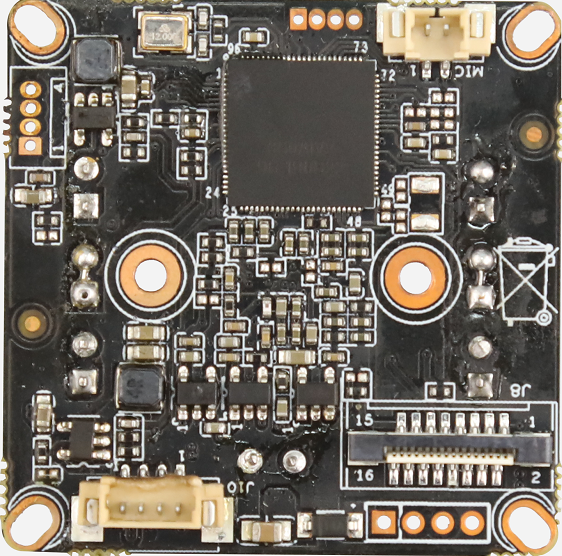 、详细定义位号接口详细编号接口定义实现功能J101GND地J102USB_DP数据信号正J103USB_DN数据信号负J1045V_USB5V电源输入J31MICPMIC接口MICP正MICN负 J32MICNMIC接口MICP正MICN负 